Fire alarm maintenance protocol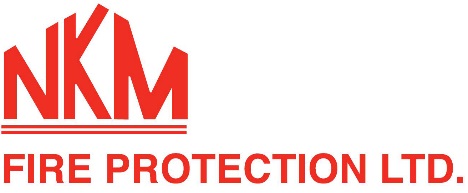 Inspection and Servicing by a competent personThe inspection and servicing should be undertaken by organisations with the appropriate competence. This can be assured by the use of organisations that are third party certificated - by BAFE or another UKAS accredited certification body - specifically to carry out inspection and servicing of fire detection and fire alarm systems.Periodic inspection and testingThe period between visits to undertake inspection and service should he based upon a risk assessment but the maximum period between visits should not exceed six months.The log book should be inspectedA visual inspection should be made to check whether structural or occupancy changes have been made that require changes to the fire detection and fire alarm system.False alarm records should be checked and relevant action taken if necessaryBatteries should be checked and testedControl panel functions should be checked and testedFire alarm devices should be testedFacilities for automatic transmission of alarm signals to an alarm receiving centre (ARC) should be checked after advising the ARC of the proposed actionsAll fault indicators and circuits should be tested and checkedPrinters should be testedOther checks and tests recommended by the manufacturer should be carried outOutstanding defects should be reported and the logbook completed and servicing certificate issued.Inspection and test of a system over a 12 month periodThe switch mechanism of every manual call point should be testedEvery automatic fire detector should be examined and functionally tested. This includes, but is not limited to; smoke detectors, resettable heat detectors, optical beam smoke detectors, aspirating fire detection systems, carbon monoxide fire detectors and flame detectorsAll fire alarm devices (both visual and audible) should be testedCertain filament lamps should be replacedRadio fire detection and fire alarm system signal strengths should be checkedVisual inspection of readily accessible cable fixings should be undertakenThe cause and effect programme should be checkedThe standby power supply capacity should be checkedOther annual checks and tests recommended by the system component manufacturers should be undertakenOutstanding defects should be reported and the servicing certificate issued.As this is labour-intensive servicing, it is recommended that the work can be spread over two or more service visits during each twelve-month periodThese arrangements are intended to maintain the system in operation under normal circumstances and would be covered by an ordinary Service Agreement. However, from time to time, the fire alarm system is likely to require non-routine attention, including special maintenance. Non-routine attentionNon-routine maintenance includes:special inspection of an existing fire alarm system when a new servicing organization takes over servicing the system;repair of faults or damage;modification to take account of extensions, alterations, changes in occupancy or false alarms;action to address an unacceptable rate of false alarms;inspection and test of the system following a fire.False alarmsAny false alarm investigation and subsequent modifications to the system takes into account the guidance provided in BS5839. Any organisation undertaking false alarm investigations and related remedial work should be able to demonstrate their competence to undertake such work. The measures to limit false alarms are divided into eight groups:Siting and selection of manual call pointsSelection and siting of automatic fire detectorsSelection of system typeProtection against electromagnetic interferencePerformance monitoring of newly commissioned systemsFiltering measuresSystem managementRegular servicing and maintenanceNon-routine maintenance falls outside the terms of an ordinary Service Agreement and shall be charged separately.British Standards Relating to Fire AlarmsThe appropriate British standard for installation of a fire alarm in non domestic premises (from which the above has been abstracted) is BS 5839-1:2013 and BS 5839-6:2013 for the design, installation and maintenance of fire detection and fire alarm systems in dwellings.BAFE - Promoting Quality In Fire SafetyEstablished in 1984, BAFE is the independent organisation dedicated to improving standards in fire protection. BAFE is the not for profit, registration body for Companies throughout the UK that achieve third party certification for their fire protection services. Organisations that are registered to BAFE schemes demonstrate a commitment to service excellence.BAFE ensures that companies that provide fire protection services meet all the appropriate standards and are independently audited.  BAFE third party certificated schemes are a recognised measure of the quality required to provide fire protection services.The Department for Communities and Local Government (DCLG) states: "We support third party certification schemes as an effective means of assuring the quality, reliability and safety of products and services, and recognise the valuable role BAFE plays in bringing to the marketplace recognised registration schemes for these products and services". NKM Fire Protection Limited